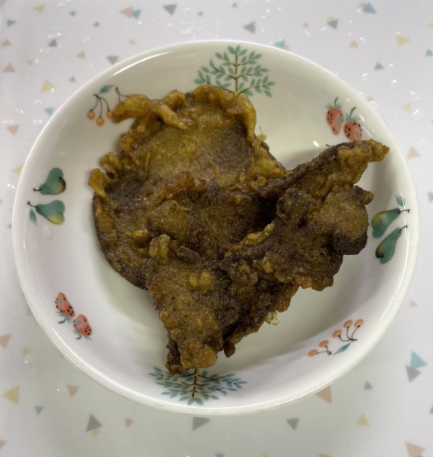 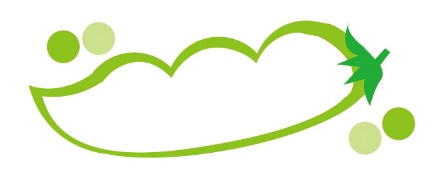 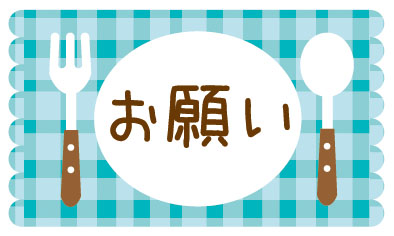 レバーは苦手な子も多い食材ですが、カレー味にすることでよく食べてくれます。※乳・卵・小麦を含む食材には黄色マーカーをしています。≪１人当たりの栄養価≫　※３～５歳児エネルギー…78kcal　　たんぱく質…6.7ｇ　　脂質…4.5ｇ　　カルシウム…6mg　　鉄…4.1ｍｇ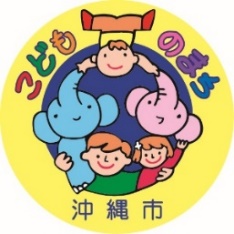 料理名食品名1人分（ｇ）10人分作り方レバーのカレー揚げ豚レバー30300①　レバーは５ｍｍ幅にスライスする。②　レバーは水洗いして水気を切る。③　ボウルに②、塩、おろしにんにく、カレー粉、鶏卵を入れ混ぜる。④　③にかたくり粉をつけて180℃の油でカラッと揚げる。レバーのカレー揚げ食塩0.252.5(小さじ1/2)①　レバーは５ｍｍ幅にスライスする。②　レバーは水洗いして水気を切る。③　ボウルに②、塩、おろしにんにく、カレー粉、鶏卵を入れ混ぜる。④　③にかたくり粉をつけて180℃の油でカラッと揚げる。レバーのカレー揚げおろしにんにく0.33(小さじ1/2)①　レバーは５ｍｍ幅にスライスする。②　レバーは水洗いして水気を切る。③　ボウルに②、塩、おろしにんにく、カレー粉、鶏卵を入れ混ぜる。④　③にかたくり粉をつけて180℃の油でカラッと揚げる。レバーのカレー揚げカレー粉0.33(小さじ1/2)①　レバーは５ｍｍ幅にスライスする。②　レバーは水洗いして水気を切る。③　ボウルに②、塩、おろしにんにく、カレー粉、鶏卵を入れ混ぜる。④　③にかたくり粉をつけて180℃の油でカラッと揚げる。レバーのカレー揚げ鶏卵550(1個)①　レバーは５ｍｍ幅にスライスする。②　レバーは水洗いして水気を切る。③　ボウルに②、塩、おろしにんにく、カレー粉、鶏卵を入れ混ぜる。④　③にかたくり粉をつけて180℃の油でカラッと揚げる。レバーのカレー揚げかたくり粉2.525（大さじ3）①　レバーは５ｍｍ幅にスライスする。②　レバーは水洗いして水気を切る。③　ボウルに②、塩、おろしにんにく、カレー粉、鶏卵を入れ混ぜる。④　③にかたくり粉をつけて180℃の油でカラッと揚げる。レバーのカレー揚げ揚げ油適量適量①　レバーは５ｍｍ幅にスライスする。②　レバーは水洗いして水気を切る。③　ボウルに②、塩、おろしにんにく、カレー粉、鶏卵を入れ混ぜる。④　③にかたくり粉をつけて180℃の油でカラッと揚げる。